Не забывайте выполнять зарядку! Комплекс упражнений выполнять после разминки 2-3 раза в неделю:3 подхода по 20 приседаний 3 подхода по 10 отжиманий3 подхода по 15 прессПланка 2 минуты. Равновесие на 1 ноге с имитацией броска в кольцо. 10 бросков стоя на правой ноге, 10 бросков стоя на левой ноге.Жонглирование 1, 2, 3 комками из бумаги, перед собой, вокруг туловища, по восьмерке между ног и т. д.Стойка баскетболиста от 1 до 2 минут. Упражнение стульчик. Спина касается стены, ноги согнуты в коленях под углом 90 градусов, руки держат мяч или выполняют бросок. Расписание тренировок и задание к ним представлено ниже в таблице.NДатаКол-во часовТема занятияДомашнее задание к следующему занятию106.04.20201Зонная защита. Позиционное нападение. Прессинг. Смешанная защита. ИОТ: 8 Инструктаж по правилам безопасного поведения на улице при образовании наледи на крышах и дорогах. Дистанционное занятие.Ознакомиться с материалом, подчеркнуть для себя полезную информацию https://sportyfi.ru/basketbol/tehnika/zashchita/207.04.20201Просмотр видеоматериалов про баскетбол. Дистанционное занятие.Предлагается к просмотру фильм про баскетбол "Космический джем" Ответить на вопрос, кто из знаменитых баскетболистов снялся в этом фильме?307.04.20201Просмотр видеоматериалов про баскетбол. Дистанционное занятие.Предлагается к просмотру фильм про баскетбол "Космический джем" Ответить на вопрос, кто из знаменитых баскетболистов снялся в этом фильме?410.04.20201Просмотр видеоматериалов про баскетбол. Дистанционное занятие.История развития баскетбола в России https://sportsfan.ru/sports-academy/summer-sports/basketball/history-basketball.html Что полезного узнали из просмотренного материала?513.04.20201Просмотр видеоматериалов про баскетбол. Дистанционное занятие.История развития баскетбола в России https://sportsfan.ru/sports-academy/summer-sports/basketball/history-basketball.html Что полезного узнали из просмотренного материала?614.04.20201Техника безопасности. Личная гигиена, питание юного спортсмена. Дистанционное занятие.Посмотреть фильм "Движение вверх". На основе, каких событий снят фильм?714.04.20201Техника безопасности. Личная гигиена, питание юного спортсмена. Дистанционное занятие.Посмотреть фильм "Движение вверх". На основе, каких событий снят фильм?817.04.20201Товарищеская встреча. Дистанционное занятие.Нарисовать игру баскетбол, как вы её представляете в будущем.920.04.20201Товарищеская встреча. Дистанционное занятие.Пройти тест. Найти 2 ошибки!  https://onlinetestpad.com/ru/testview/38705-znaete-li-vy-osnovy-basketbola1021.04.20201Товарищеская встреча. Дистанционное занятие.Посмотреть товарищескую игру мужской сборной России по баскетболу против Грузииhttps://www.youtube.com/watch?v=bUNzu8PwIJE1121.04.20201Товарищеская встреча. Дистанционное занятие.Посмотреть товарищескую игру мужской сборной России по баскетболу против Грузииhttps://www.youtube.com/watch?v=bUNzu8PwIJE1224.04.20201Товарищеская встреча. Дистанционное занятие.Ответить на вопросы:Назовите игрока, родом из Архангельской области?Зачем проводятся товарищеские игры?1327.04.20201Товарищеская встреча. Дистанционное занятие.Отработать  два шага бросок. Вместо мяча можно использовать комок бумаги. 1428.04.20201Товарищеская встреча. Дистанционное занятие.Используя подручные материалы, сделать кольцо и мяч из бумаги. Выполнить 15 попаданий лежа, сидя, стоя. Расстояние до кольца произвольное. Следить за техникой.1528.04.20201Товарищеская встреча. Дистанционное занятие.Используя подручные материалы, сделать кольцо и мяч из бумаги. Выполнить 15 попаданий лежа, сидя, стоя. Расстояние до кольца произвольное. Следить за техникой.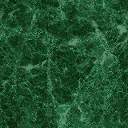 